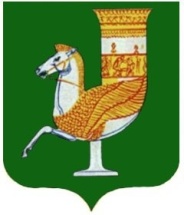 П  О  С  Т  А  Н  О  В  Л  Е  Н  И  Е   АДМИНИСТРАЦИИ   МУНИЦИПАЛЬНОГО  ОБРАЗОВАНИЯ «КРАСНОГВАРДЕЙСКИЙ  РАЙОН»От 07.02.2023г. № 77с. КрасногвардейскоеО продлении действия тарифов на платные услуги, оказываемые  муниципальным предприятием «Архстройпроект» на 2023 годВ соответствии с письмом директора МП «Архстройпроект» Новичковой А.Э. №4 от 01.02.2023 года, руководствуясь Решением СНД МО «Красногвардейский район» №320 от 21.11.2011 года «Об утверждении  Порядка принятия решений об установлении тарифов на услуги муниципальных предприятий и учреждений муниципального образования «Красногвардейский район», Уставом МО «Красногвардейский район»постановляю:1. Продлить на 2023 год действие тарифов на платные услуги, оказываемые  муниципальным предприятием «Архстройпроект», утвержденных постановлением администрации МО «Красногвардейский район» № 5 от 12.01.2022 года «Об утверждении тарифов на платные услуги, оказываемые  муниципальным предприятием «Архстройпроект» на 2022 год».2. Опубликовать настоящее постановление в районной газете «Дружба» и разместить на официальном сайте органов местного самоуправления муниципального образования «Красногвардейский район» в информационно-телекоммуникационной сети «Интернет».	3. Контроль за исполнением данного постановления возложить на отдел экономического развития и торговли администрации МО «Красногвардейский район».	4. Настоящее постановление вступает в силу с момента его подписания и распространяется на правоотношения, возникшие с 01.01.2023 года.И.о. главы МО «Красногвардейский   район»	                                            А.А. Ершов